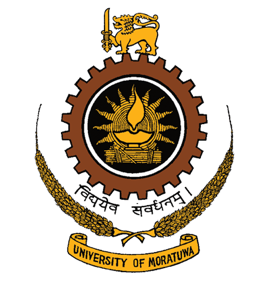 MASTER OF SCIENCE DEGREE / POST GRADUATE DIPLOMA IN OCCUPATIONAL SAFETY AND HEALTH MANAGEMENTDEPARTMENT OF FACILITIES MANAGEMENTFACULTY OF ARCHITECTUREUNIVERSITY OF MORATUWAApplications are invited for the above programme of study. This programme is designed for safety professionals to gain extensive knowledge in Occupational Safety and, while adopting a broad generic approach. The programme is conducted by a team of highly experienced university lecturers and professionals in the industry.Eligibility requirements:Candidates applying for the Postgraduate Diploma in Occupational Safety and Health Management leading to Master of Science in Occupational Safety and Health Management should have one of the following eligibility requirements:The Honours degree of Bachelor of Science in Facilities Management of the University of Moratuwa with a minimum of one year experience, ORAn Honours Bachelor’s degree of the University of Moratuwa and a minimum of one year appropriate experience, as may be approved by the Senate, ORAny other Honours Bachelor’s degree from a recognised University with a minimum of one year appropriate experience, as may be approved by the Senate, ORA three year degree conducted by the University of Moratuwa and a minimum of two years appropriate experience, as may be approved by the Senate, ORAny other three year degree from a recognised University with a minimum of two years appropriate experience, as may be approved by the Senate,       ORAny recognised category of membership of a recognised professional institution, obtained through an academic route, AND a minimum of two years appropriate experience after obtaining such membership, as may be approved by the SenateThe recognition of the institution, the relevancy of the field and experience required for eligibility shall be judged by the Faculty and approved by the Senate.Programme ContentIntroduction to Occupational Safety, Health and Welfare, Occupational Safety, Occupational Safety and Health Management Systems, Occupational Health and Hygiene, Occupational Safety and Health in Facilities Planning and Management, Psychology and Stress Management, Environmental Sustainability, Disaster Management, Human Resource Management and Welfare, Disaster Management, Business Statistics, Project study, Research methodology; and Dissertation.Medium of InstructionMedium of instruction will be in English.Program Delivery and Semester ExaminationsLectures of the programme will be conducted on every Friday (4.00pm – 7.00pm) and Saturday (8.00 am to 7.30 pm).The lectures will be conducted online and the conduct of examinations will be done physically at the University of MoratuwaCourse FeesApplication Form and Other InformationApplication form and the other relevant information can be obtained from: (a) Department website: https://uom.lk/fm(b) Programme website: https://uom.lk/fm/msc-pg-diploma-occupational-safety-and-health-management (c) Email to: msc-oshm@uom.lk(d) Call Ms. Ayosha Gunawardena - 0705325762Application SubmissionThe application processing fee of Rs. 2,000/- must be paid using a paying-in-voucher obtainable at any Bank of Ceylon branch to the credit of “University of Moratuwa” Account No. 70993353. Clearly State ‘Your Name’, ‘NIC Number’ and ‘MSc OSHM’ on the paying-in-voucher.Your application shall reach the Department of Facilities Management in BOTH modes mentioned below.1. 	Post the original duly filled and signed application, along with all supporting documents and paying-in-voucher to the below address through Registered postDr. Dumindu SoorigeProgramme DirectorMSc in Occupational Safety and Health ManagementDepartment of Facilities ManagementUniversity of MoratuwaKatubeddaMoratuwaAND2. 	Email the scanned copies of duly filled and signed application, along with all supporting documents and paying-in-voucher in one (01) PDF file, which is 20 MB or less to msc-oshm@uom.lk. Email subject should be written as “Application for 2024 Batch”.Application Closing Date – 31 March 2024           Extended Deadline: 20/04/2024Head, Department of Facilities ManagementUniversity of MoratuwaLocal StudentsOverseas StudentsCourse Fee – Year 1Rs. 225,000/-US$ 2,000 + Rs. 225,000/-Course Fee – Year 2Rs. 125,000/-US$ 2,000 + Rs. 125,000/-Registration FeeRs. 1,500/- per semester(Year 1 - Rs.4,500/- andYear 2 - Rs.3,000/-)Rs. 1,500/- per semester(Year 1 - Rs.4,500/- andYear 2 - Rs.3,000/-)Examination Fee (payable at the registration)Rs. 500/- Per annumRs. 500/- Per annumRefundable library depositRs. 2,500/- per bookRs. 2,500/- per book